"Влюбленный в небо""Влюбленный в небо""Влюбленный в небо"рекомендательный список литературырекомендательный список литературырекомендательный список литературы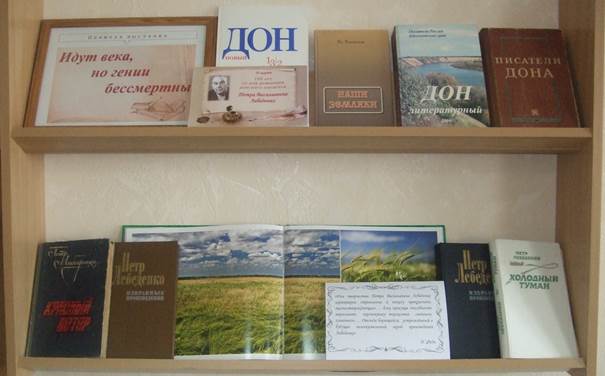    20 марта 2016 года исполняется 100 лет со дня рождения  Петра Васильевича Лебеденко.   20 марта 2016 года исполняется 100 лет со дня рождения  Петра Васильевича Лебеденко.   20 марта 2016 года исполняется 100 лет со дня рождения  Петра Васильевича Лебеденко. Книги известного писателя-земляка Петра Васильевича Лебеденко (1916-2003) всегда пользовались и пользуются интересом у читателей. Книги известного писателя-земляка Петра Васильевича Лебеденко (1916-2003) всегда пользовались и пользуются интересом у читателей. Книги известного писателя-земляка Петра Васильевича Лебеденко (1916-2003) всегда пользовались и пользуются интересом у читателей.  Писатель Петр Васильевич  Лебеденко – человек очень нелегкой,  но интересной судьбой. Счастье писателя – его книги. То, что написано П.В Лебеденко для детей и взрослых, легко и навсегда нашло дорогу к сердцам и душам читателей. Книги его обладают одним неоспоримым достоинством – они интересны. А интересны потому, что написаны человеком талантливым, широко образованным.  Писатель Петр Васильевич  Лебеденко – человек очень нелегкой,  но интересной судьбой. Счастье писателя – его книги. То, что написано П.В Лебеденко для детей и взрослых, легко и навсегда нашло дорогу к сердцам и душам читателей. Книги его обладают одним неоспоримым достоинством – они интересны. А интересны потому, что написаны человеком талантливым, широко образованным.  Писатель Петр Васильевич  Лебеденко – человек очень нелегкой,  но интересной судьбой. Счастье писателя – его книги. То, что написано П.В Лебеденко для детей и взрослых, легко и навсегда нашло дорогу к сердцам и душам читателей. Книги его обладают одним неоспоримым достоинством – они интересны. А интересны потому, что написаны человеком талантливым, широко образованным.   В предлагаемом аннотированном списке читатель сможет открыть  для себя богатый и неповторимый в своем художественном  воссоздании духовный мир героев Петра Васильевича Лебеденко.   В предлагаемом аннотированном списке читатель сможет открыть  для себя богатый и неповторимый в своем художественном  воссоздании духовный мир героев Петра Васильевича Лебеденко.   В предлагаемом аннотированном списке читатель сможет открыть  для себя богатый и неповторимый в своем художественном  воссоздании духовный мир героев Петра Васильевича Лебеденко.О жизни  и творчестве П.В. Лебеденко:О жизни  и творчестве П.В. Лебеденко:О жизни  и творчестве П.В. Лебеденко:Дон литературный. Писатели России. Шолоховский  край .XIX-XXI. [Текст]/ сост. Г. Губанов.- Ростов н/Д: Книга, 2006.- 512 с.Дон литературный. Писатели России. Шолоховский  край .XIX-XXI. [Текст]/ сост. Г. Губанов.- Ростов н/Д: Книга, 2006.- 512 с.Дон литературный. Писатели России. Шолоховский  край .XIX-XXI. [Текст]/ сост. Г. Губанов.- Ростов н/Д: Книга, 2006.- 512 с.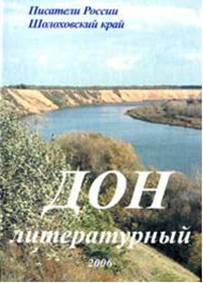   Энциклопедия – справочное издание «в лицах и фактах» о жизни и творчестве «Шолоховской писательской роты», о вкладе литераторов Дона в духовную сокровищницу России.Котовсков, В. Наши земляки: литературные заметки о писателях-земляках [Текст] / Вл. Котовсков. – Ростов н/Д: Ростиздат, 2008. – 319 с. Котовсков, В. Наши земляки: литературные заметки о писателях-земляках [Текст] / Вл. Котовсков. – Ростов н/Д: Ростиздат, 2008. – 319 с. Котовсков, В. Наши земляки: литературные заметки о писателях-земляках [Текст] / Вл. Котовсков. – Ростов н/Д: Ростиздат, 2008. – 319 с. 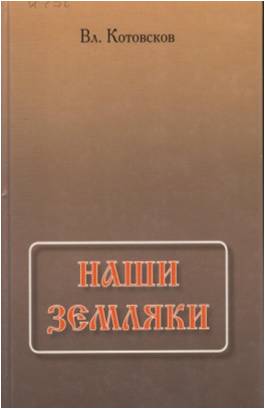   Новая книга известного ростовского критика- шолоховеда Владлена Котовского посвящена творчеству целого ряда писателей- земляков- прозаиков, поэтов, краеведов – двух минувших веков.Котовсков, В. Свидетельство фронтовика [Текст] / В. Котовсков // Дон. - 1996 - № 5-6.- С. 233-235.Котовсков, В. Свидетельство фронтовика [Текст] / В. Котовсков // Дон. - 1996 - № 5-6.- С. 233-235.Котовсков, В. Свидетельство фронтовика [Текст] / В. Котовсков // Дон. - 1996 - № 5-6.- С. 233-235.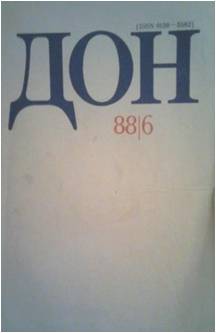   Статья о романе П. Лебеденко «Холодный туман». Лебединая песнь писателя – это роман «Холодный туман». Умело, со знанием дела описывает  П.В. Лебеденко воздушные бои, показывает «кухню» войны. У романа увлекательный, насыщенный  действием сюжет. Но основное достоинство – портреты людей, призванных историей в её  «минуты роковые»Писатели Дона [Текст]: биобиблиографический указатель/ сост. Г. Тягленко.- Изд.2-е, испр. и доп.- Ростов н/Д: Кн. изд-во, 1986.- 416 с.Писатели Дона [Текст]: биобиблиографический указатель/ сост. Г. Тягленко.- Изд.2-е, испр. и доп.- Ростов н/Д: Кн. изд-во, 1986.- 416 с.Писатели Дона [Текст]: биобиблиографический указатель/ сост. Г. Тягленко.- Изд.2-е, испр. и доп.- Ростов н/Д: Кн. изд-во, 1986.- 416 с.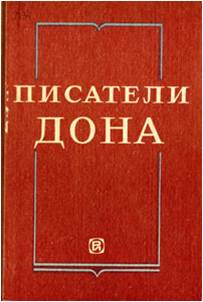  Широкому кругу читателей, литераторам и критикам, работникам печати, радио и телевидения, преподавателям литературы, лекторам  интересующимся творчеством донских писателей.Произведения П. В. Лебеденко:Произведения П. В. Лебеденко:Произведения П. В. Лебеденко:Лебеденко, П.В. Избранные произведения [Текст]: В 3 т. /П.В. Лебеденко .- Ростов н/Д: Кн. изд- во, 1987.- Т.1.: Льды уходят в океан. - 496 с.Лебеденко, П.В. Избранные произведения [Текст]: В 3 т. /П.В. Лебеденко .- Ростов н/Д: Кн. изд- во, 1987.- Т.1.: Льды уходят в океан. - 496 с.Лебеденко, П.В. Избранные произведения [Текст]: В 3 т. /П.В. Лебеденко .- Ростов н/Д: Кн. изд- во, 1987.- Т.1.: Льды уходят в океан. - 496 с.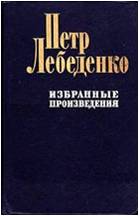   Далеко на Севере, в одном из наших портов, трудятся герои романа Петра Лебеденко "Льды уходят в океан" - сварщики, люди нелегкой и романтической профессии. Это именно они, советские докеры, возвращают к жизни требующие ремонта суда, работая порою по несколько суток без отдыха, в пургу и жестокий мороз.Лебеденко, П.В. Избранные произведения [Текст] : В 3 т.  /П.В. Лебеденко .- Ростов н/Д: Кн. изд- во, 1987.- Т.2.: Четвертый разворот. - 304 с.Лебеденко, П.В. Избранные произведения [Текст] : В 3 т.  /П.В. Лебеденко .- Ростов н/Д: Кн. изд- во, 1987.- Т.2.: Четвертый разворот. - 304 с.Лебеденко, П.В. Избранные произведения [Текст] : В 3 т.  /П.В. Лебеденко .- Ростов н/Д: Кн. изд- во, 1987.- Т.2.: Четвертый разворот. - 304 с.  Во второй то избранных произведений  П. В. Лебеденко входит роман «Четвертый разворот». Он посвящен летчикам. Его действие, охватывая  предвоенные, военные и  послевоенные годы, происходит на Крайнем Севере, в Молдавии  и в Италии.Это роман  о чувстве долга, о личной  ответственности за судьбу Родины, за все  происходящее на земле.Лебеденко, П.В. Избранные произведения [Текст]: В 3 т.  /П.В. Лебеденко .- Ростов н/Д: Кн. изд- во, 1988.- Т.3.: Красный ветер. - 400 с.Лебеденко, П.В. Избранные произведения [Текст]: В 3 т.  /П.В. Лебеденко .- Ростов н/Д: Кн. изд- во, 1988.- Т.3.: Красный ветер. - 400 с.Лебеденко, П.В. Избранные произведения [Текст]: В 3 т.  /П.В. Лебеденко .- Ростов н/Д: Кн. изд- во, 1988.- Т.3.: Красный ветер. - 400 с.  Во третий том избранных произведений  П. В. Лебеденко входит роман «Красный ветер». В романе рассказывается о событиях в Испании в 1936–1939 гг., о героической борьбе испанского народа, поднявшегося на защиту своей Республики. Разные пути и обстоятельства приводят в Испанию героев романа — советских летчиков Андрея Денисова и Павла Дубровина, французов Арно Шарвена и Гильома Боньяра, мексиканца Хуана Морадо… Но всех их объединяет ненависть к фашизму, стремление к свободе и миру на земле.Лебеденко, П.В Люди, как реки… [Текст]: документальная повесть/ П.В. Лебеденко .- Ростов н/Д: Кн. изд-во, 1973.-128 с.Лебеденко, П.В Люди, как реки… [Текст]: документальная повесть/ П.В. Лебеденко .- Ростов н/Д: Кн. изд-во, 1973.-128 с.Лебеденко, П.В Люди, как реки… [Текст]: документальная повесть/ П.В. Лебеденко .- Ростов н/Д: Кн. изд-во, 1973.-128 с.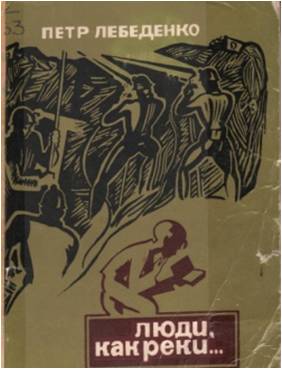   В книге П. Лебеденко собраны  судьбы  людей   суровой  и мужественной профессии,- шахтёра. «Мне хочется увидеть духовный мир такого человека, хочется прикоснуться к его беспокойной душе, раскрыть те невидимые силы, которые ведут его  по трудной  и славной дороге» - П.В. Лебеденко.Лебеденко, П.В. Навстречу ветрам [Текст]: роман / П.В. Лебеденко.- Ростов н/Д: Кн. из-во, 1986.- 416 с.Лебеденко, П.В. Навстречу ветрам [Текст]: роман / П.В. Лебеденко.- Ростов н/Д: Кн. из-во, 1986.- 416 с.Лебеденко, П.В. Навстречу ветрам [Текст]: роман / П.В. Лебеденко.- Ростов н/Д: Кн. из-во, 1986.- 416 с.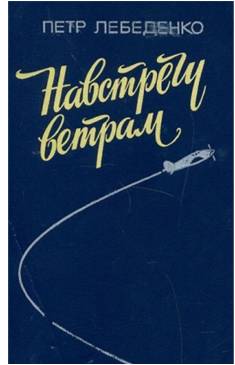   В романе показаны дороги трех друзей детства и тех людей, с которыми их связала жизнь. Автор повествует о судьбах этих юношей, ставших накануне войны летчиками. Немало страниц романа посвящено их военным будням.  Роман раскрывает разные человеческие характеры, в нем живут люди со своим пониманием долга, своими взглядами и убеждениями.Лебеденко, П.В. Сказки Тихого Дона [Текст]/ П.В. Лебеденко.- Ростов н/Д: «Ростовкнига», 2012.- 96 с.: ил.Лебеденко, П.В. Сказки Тихого Дона [Текст]/ П.В. Лебеденко.- Ростов н/Д: «Ростовкнига», 2012.- 96 с.: ил.Лебеденко, П.В. Сказки Тихого Дона [Текст]/ П.В. Лебеденко.- Ростов н/Д: «Ростовкнига», 2012.- 96 с.: ил.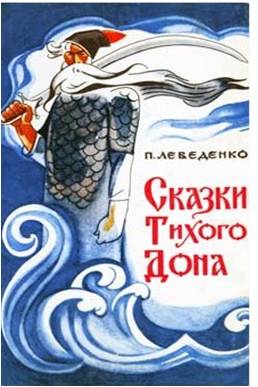   Сказки известного донского писателя созданы по мотивам старинных казачьих преданий и легенд. В них выражены свободолюбивый, героический дух народа, стремление к добру и справедливости.Лебеденко, П.В. Холодный туман [Текст]: роман/ П.В. Лебеденко.- Ростов н/Д :Кн. из-во, 1994.-368 с.Лебеденко, П.В. Холодный туман [Текст]: роман/ П.В. Лебеденко.- Ростов н/Д :Кн. из-во, 1994.-368 с.Лебеденко, П.В. Холодный туман [Текст]: роман/ П.В. Лебеденко.- Ростов н/Д :Кн. из-во, 1994.-368 с.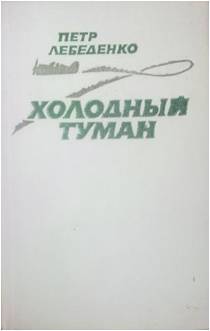   Новый военный роман писателя Петра Лебеденко «Холодный туман» — это пережитое им в суровые годы Отечественной войны, которую он прошел летчиком. Жизнь на земле и в небе, полная тревог, смертельных схваток, надежд, отчаяния, предстает перед читателем. Но главное в романе — судьба человека в тяжелых испытаниях. И как спасательный луч в море страданий — любовь…